Bill Aimed at Speeding up 5G Deployment Making Rounds in Senate Senate Commerce Committee Chairman John Thune, R-S.D., and communications subcommittee ranking member Brian Schatz, D-Hawaii, have circulated a draft of a bill aimed at speeding up deployment of 5G by clarifying that state and local governments can't limit access to poles and rights-of-way except under certain circumstances. The bill would also limit the approval process to 90 days.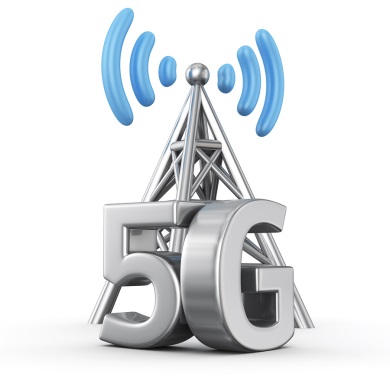 Broadcasting & Cable 10/31/17http://www.broadcastingcable.com/news/washington/broadband-boosting-bill-draft-circulated/169754Image source:https://www.laroccasolutions.com/wp-content/uploads/2016/07/5g-networks.jpg